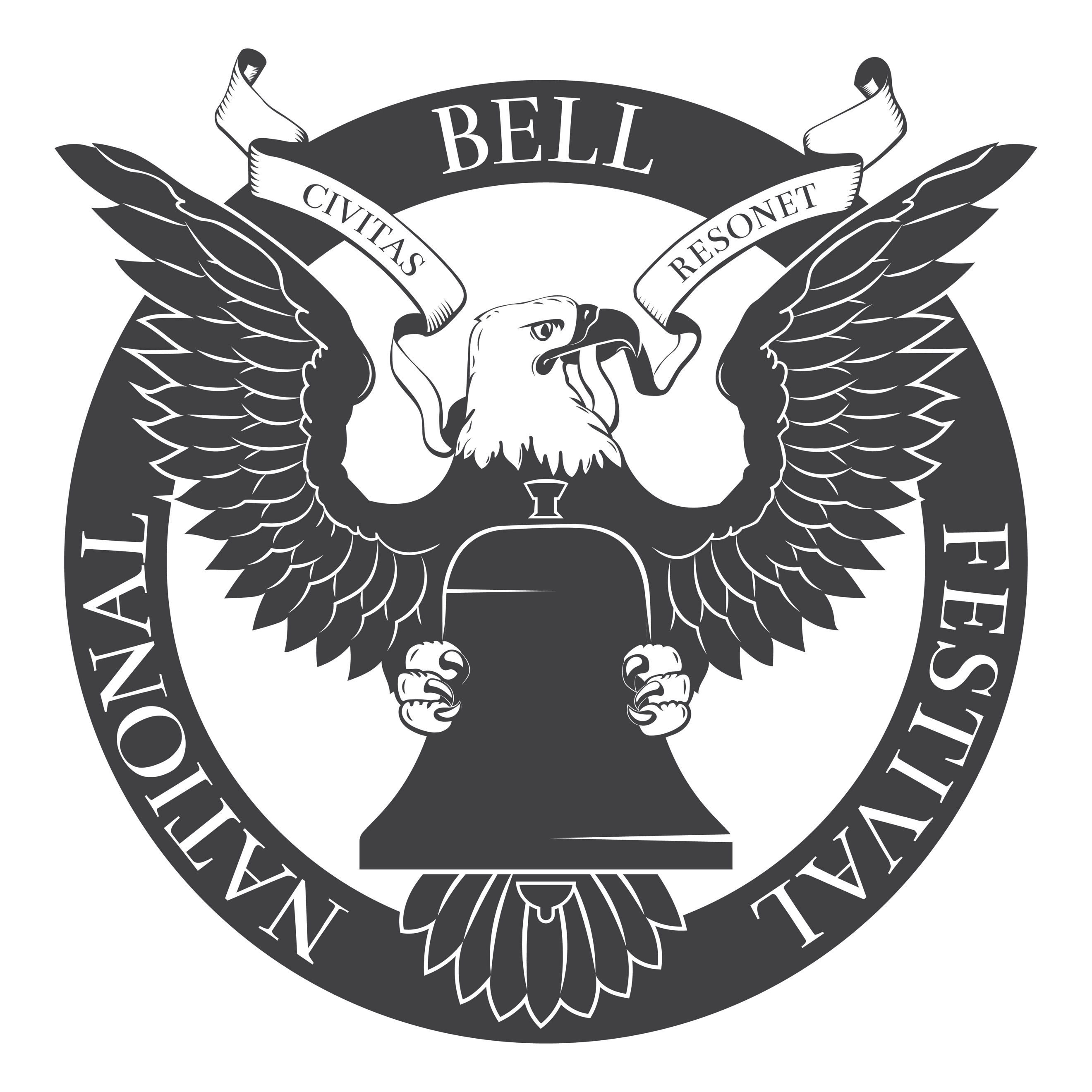 Register a BellThe history of our nation is written in bronze. Help us toll the story. We're compiling the fascinating records and narratives of bells across America. If you know about a bell in your neighborhood, share your story with us!This is a single bell. This bell is part of a group of bells or carillon.This form is not meant to capture data on handbells.Your Information---Bell Information---If this bell is part of a carillon…---Additional Information---Attachments---Suggested items to include:Map of bell location and sound radiusBell and bell tower imagesCopyright © 2020 The National Bell Festival, Inc., a registered 501(c)(3) charitable organization.Organization name:Contact name:Phone:Email:Website:Where is the bell located?Please provide the location name (e.g. Springfield Town Hall) and its address.Describe the bell’s location within the property.Does the bell have a name?e.g. Liberty BellDoes the bell ring? If yes, please detail when. Foundry / Who created the bell?e.g. Whitechapel Bell Foundry, Taylor's of LoughboroughIn what year was the bell cast?What is the bell made of? e.g. bronze, ironThe bell is tuned to…e.g. G#How heavy is the bell (lbs.)?What is the bell’s diameter at its mouth (inches)?Is anything inscribed on the bell?Was this bell created for a special occasion, commemoration, memorial, or recognition?How many bells compose the full set?Is the instrument played manually or automatically?Who is the head carillonneur?Is there anything else we should know?